AGRICULTURAL LABOR SURVEY - October 2015AGRICULTURAL LABOR SURVEY - October 2015AGRICULTURAL LABOR SURVEY - October 2015AGRICULTURAL LABOR SURVEY - October 2015AGRICULTURAL LABOR SURVEY - October 2015OMB No. 0535-0109  Approval Expires: 1/31/2015Project Code: 956   QID: 150028   SMetaKey: 3275OMB No. 0535-0109  Approval Expires: 1/31/2015Project Code: 956   QID: 150028   SMetaKey: 3275OMB No. 0535-0109  Approval Expires: 1/31/2015Project Code: 956   QID: 150028   SMetaKey: 3275OMB No. 0535-0109  Approval Expires: 1/31/2015Project Code: 956   QID: 150028   SMetaKey: 3275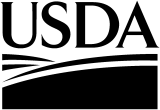 United StatesDepartment ofAgriculture 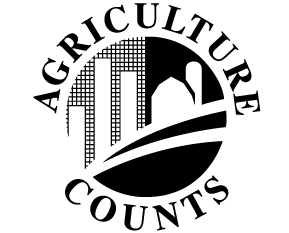 NATIONALAGRICULTURALSTATISTICSSERVICEUSDA/NASSNational Operations Division9700 Page Avenue, Suite 400St. Louis, MO 63132-1547Phone: 1-888-424-7828Fax: 1-855-415-3687E-mail: nass@nass.usda.govUSDA/NASSNational Operations Division9700 Page Avenue, Suite 400St. Louis, MO 63132-1547Phone: 1-888-424-7828Fax: 1-855-415-3687E-mail: nass@nass.usda.govUSDA/NASSNational Operations Division9700 Page Avenue, Suite 400St. Louis, MO 63132-1547Phone: 1-888-424-7828Fax: 1-855-415-3687E-mail: nass@nass.usda.govThe information you provide will be used for statistical purposes only. In accordance with the Confidential Information Protection provisions of 
Title V, Subtitle A, Public Law 107–347 and other applicable Federal laws, your responses will be kept confidential and will not be disclosed in 
identifiable form to anyone other than employees or agents. By law, every employee and agent has taken an oath and is subject to a jail term, 
a fine, or both if he or she willfully discloses ANY identifiable information about you or your operation.  Response is voluntary.The information you provide will be used for statistical purposes only. In accordance with the Confidential Information Protection provisions of 
Title V, Subtitle A, Public Law 107–347 and other applicable Federal laws, your responses will be kept confidential and will not be disclosed in 
identifiable form to anyone other than employees or agents. By law, every employee and agent has taken an oath and is subject to a jail term, 
a fine, or both if he or she willfully discloses ANY identifiable information about you or your operation.  Response is voluntary.The information you provide will be used for statistical purposes only. In accordance with the Confidential Information Protection provisions of 
Title V, Subtitle A, Public Law 107–347 and other applicable Federal laws, your responses will be kept confidential and will not be disclosed in 
identifiable form to anyone other than employees or agents. By law, every employee and agent has taken an oath and is subject to a jail term, 
a fine, or both if he or she willfully discloses ANY identifiable information about you or your operation.  Response is voluntary.The information you provide will be used for statistical purposes only. In accordance with the Confidential Information Protection provisions of 
Title V, Subtitle A, Public Law 107–347 and other applicable Federal laws, your responses will be kept confidential and will not be disclosed in 
identifiable form to anyone other than employees or agents. By law, every employee and agent has taken an oath and is subject to a jail term, 
a fine, or both if he or she willfully discloses ANY identifiable information about you or your operation.  Response is voluntary.The information you provide will be used for statistical purposes only. In accordance with the Confidential Information Protection provisions of 
Title V, Subtitle A, Public Law 107–347 and other applicable Federal laws, your responses will be kept confidential and will not be disclosed in 
identifiable form to anyone other than employees or agents. By law, every employee and agent has taken an oath and is subject to a jail term, 
a fine, or both if he or she willfully discloses ANY identifiable information about you or your operation.  Response is voluntary.The information you provide will be used for statistical purposes only. In accordance with the Confidential Information Protection provisions of 
Title V, Subtitle A, Public Law 107–347 and other applicable Federal laws, your responses will be kept confidential and will not be disclosed in 
identifiable form to anyone other than employees or agents. By law, every employee and agent has taken an oath and is subject to a jail term, 
a fine, or both if he or she willfully discloses ANY identifiable information about you or your operation.  Response is voluntary.The information you provide will be used for statistical purposes only. In accordance with the Confidential Information Protection provisions of 
Title V, Subtitle A, Public Law 107–347 and other applicable Federal laws, your responses will be kept confidential and will not be disclosed in 
identifiable form to anyone other than employees or agents. By law, every employee and agent has taken an oath and is subject to a jail term, 
a fine, or both if he or she willfully discloses ANY identifiable information about you or your operation.  Response is voluntary.The information you provide will be used for statistical purposes only. In accordance with the Confidential Information Protection provisions of 
Title V, Subtitle A, Public Law 107–347 and other applicable Federal laws, your responses will be kept confidential and will not be disclosed in 
identifiable form to anyone other than employees or agents. By law, every employee and agent has taken an oath and is subject to a jail term, 
a fine, or both if he or she willfully discloses ANY identifiable information about you or your operation.  Response is voluntary.The information you provide will be used for statistical purposes only. In accordance with the Confidential Information Protection provisions of 
Title V, Subtitle A, Public Law 107–347 and other applicable Federal laws, your responses will be kept confidential and will not be disclosed in 
identifiable form to anyone other than employees or agents. By law, every employee and agent has taken an oath and is subject to a jail term, 
a fine, or both if he or she willfully discloses ANY identifiable information about you or your operation.  Response is voluntary.The information you provide will be used for statistical purposes only. In accordance with the Confidential Information Protection provisions of 
Title V, Subtitle A, Public Law 107–347 and other applicable Federal laws, your responses will be kept confidential and will not be disclosed in 
identifiable form to anyone other than employees or agents. By law, every employee and agent has taken an oath and is subject to a jail term, 
a fine, or both if he or she willfully discloses ANY identifiable information about you or your operation.  Response is voluntary.The information you provide will be used for statistical purposes only. In accordance with the Confidential Information Protection provisions of 
Title V, Subtitle A, Public Law 107–347 and other applicable Federal laws, your responses will be kept confidential and will not be disclosed in 
identifiable form to anyone other than employees or agents. By law, every employee and agent has taken an oath and is subject to a jail term, 
a fine, or both if he or she willfully discloses ANY identifiable information about you or your operation.  Response is voluntary.The information you provide will be used for statistical purposes only. In accordance with the Confidential Information Protection provisions of 
Title V, Subtitle A, Public Law 107–347 and other applicable Federal laws, your responses will be kept confidential and will not be disclosed in 
identifiable form to anyone other than employees or agents. By law, every employee and agent has taken an oath and is subject to a jail term, 
a fine, or both if he or she willfully discloses ANY identifiable information about you or your operation.  Response is voluntary.The information you provide will be used for statistical purposes only. In accordance with the Confidential Information Protection provisions of 
Title V, Subtitle A, Public Law 107–347 and other applicable Federal laws, your responses will be kept confidential and will not be disclosed in 
identifiable form to anyone other than employees or agents. By law, every employee and agent has taken an oath and is subject to a jail term, 
a fine, or both if he or she willfully discloses ANY identifiable information about you or your operation.  Response is voluntary.The information you provide will be used for statistical purposes only. In accordance with the Confidential Information Protection provisions of 
Title V, Subtitle A, Public Law 107–347 and other applicable Federal laws, your responses will be kept confidential and will not be disclosed in 
identifiable form to anyone other than employees or agents. By law, every employee and agent has taken an oath and is subject to a jail term, 
a fine, or both if he or she willfully discloses ANY identifiable information about you or your operation.  Response is voluntary.According to the Paperwork Reduction Act of 1995, an agency may not conduct or sponsor, and a person is not required to respond to, a collection 
of information unless it displays a valid OMB control number.  The valid OMB control number is 0535-0109.  The time required to complete this
information collection is estimated to average 30 minutes per response, including the time for reviewing instructions, searching existing data sources, 
gathering and maintaining the data needed, and completing and reviewing the collection of information.According to the Paperwork Reduction Act of 1995, an agency may not conduct or sponsor, and a person is not required to respond to, a collection 
of information unless it displays a valid OMB control number.  The valid OMB control number is 0535-0109.  The time required to complete this
information collection is estimated to average 30 minutes per response, including the time for reviewing instructions, searching existing data sources, 
gathering and maintaining the data needed, and completing and reviewing the collection of information.According to the Paperwork Reduction Act of 1995, an agency may not conduct or sponsor, and a person is not required to respond to, a collection 
of information unless it displays a valid OMB control number.  The valid OMB control number is 0535-0109.  The time required to complete this
information collection is estimated to average 30 minutes per response, including the time for reviewing instructions, searching existing data sources, 
gathering and maintaining the data needed, and completing and reviewing the collection of information.According to the Paperwork Reduction Act of 1995, an agency may not conduct or sponsor, and a person is not required to respond to, a collection 
of information unless it displays a valid OMB control number.  The valid OMB control number is 0535-0109.  The time required to complete this
information collection is estimated to average 30 minutes per response, including the time for reviewing instructions, searching existing data sources, 
gathering and maintaining the data needed, and completing and reviewing the collection of information.According to the Paperwork Reduction Act of 1995, an agency may not conduct or sponsor, and a person is not required to respond to, a collection 
of information unless it displays a valid OMB control number.  The valid OMB control number is 0535-0109.  The time required to complete this
information collection is estimated to average 30 minutes per response, including the time for reviewing instructions, searching existing data sources, 
gathering and maintaining the data needed, and completing and reviewing the collection of information.According to the Paperwork Reduction Act of 1995, an agency may not conduct or sponsor, and a person is not required to respond to, a collection 
of information unless it displays a valid OMB control number.  The valid OMB control number is 0535-0109.  The time required to complete this
information collection is estimated to average 30 minutes per response, including the time for reviewing instructions, searching existing data sources, 
gathering and maintaining the data needed, and completing and reviewing the collection of information.According to the Paperwork Reduction Act of 1995, an agency may not conduct or sponsor, and a person is not required to respond to, a collection 
of information unless it displays a valid OMB control number.  The valid OMB control number is 0535-0109.  The time required to complete this
information collection is estimated to average 30 minutes per response, including the time for reviewing instructions, searching existing data sources, 
gathering and maintaining the data needed, and completing and reviewing the collection of information.According to the Paperwork Reduction Act of 1995, an agency may not conduct or sponsor, and a person is not required to respond to, a collection 
of information unless it displays a valid OMB control number.  The valid OMB control number is 0535-0109.  The time required to complete this
information collection is estimated to average 30 minutes per response, including the time for reviewing instructions, searching existing data sources, 
gathering and maintaining the data needed, and completing and reviewing the collection of information.According to the Paperwork Reduction Act of 1995, an agency may not conduct or sponsor, and a person is not required to respond to, a collection 
of information unless it displays a valid OMB control number.  The valid OMB control number is 0535-0109.  The time required to complete this
information collection is estimated to average 30 minutes per response, including the time for reviewing instructions, searching existing data sources, 
gathering and maintaining the data needed, and completing and reviewing the collection of information.According to the Paperwork Reduction Act of 1995, an agency may not conduct or sponsor, and a person is not required to respond to, a collection 
of information unless it displays a valid OMB control number.  The valid OMB control number is 0535-0109.  The time required to complete this
information collection is estimated to average 30 minutes per response, including the time for reviewing instructions, searching existing data sources, 
gathering and maintaining the data needed, and completing and reviewing the collection of information.According to the Paperwork Reduction Act of 1995, an agency may not conduct or sponsor, and a person is not required to respond to, a collection 
of information unless it displays a valid OMB control number.  The valid OMB control number is 0535-0109.  The time required to complete this
information collection is estimated to average 30 minutes per response, including the time for reviewing instructions, searching existing data sources, 
gathering and maintaining the data needed, and completing and reviewing the collection of information.According to the Paperwork Reduction Act of 1995, an agency may not conduct or sponsor, and a person is not required to respond to, a collection 
of information unless it displays a valid OMB control number.  The valid OMB control number is 0535-0109.  The time required to complete this
information collection is estimated to average 30 minutes per response, including the time for reviewing instructions, searching existing data sources, 
gathering and maintaining the data needed, and completing and reviewing the collection of information.According to the Paperwork Reduction Act of 1995, an agency may not conduct or sponsor, and a person is not required to respond to, a collection 
of information unless it displays a valid OMB control number.  The valid OMB control number is 0535-0109.  The time required to complete this
information collection is estimated to average 30 minutes per response, including the time for reviewing instructions, searching existing data sources, 
gathering and maintaining the data needed, and completing and reviewing the collection of information.According to the Paperwork Reduction Act of 1995, an agency may not conduct or sponsor, and a person is not required to respond to, a collection 
of information unless it displays a valid OMB control number.  The valid OMB control number is 0535-0109.  The time required to complete this
information collection is estimated to average 30 minutes per response, including the time for reviewing instructions, searching existing data sources, 
gathering and maintaining the data needed, and completing and reviewing the collection of information.Attempted ContactsAttempted ContactsAttempted ContactsAttempted ContactsAttempted ContactsDateDateTimeNotesNotesStatePOIDTractSubtr.Subtr.__ ____ __ __ __ __ __ __ __ ____ ____ ____ __1.	[Verify name and mailing address of this operation. Make any corrections necessary (including the correct operation name) on the label and continue.]	   [Check if name label verified]2.	Since June 1, 2015, have you or will you (name on label)--a.	grow any crops or cut hay?[Include grains, row crops, oilseeds, fruits, nuts, vegetables (including strawberries and melon crops), nursery and greenhouse, Christmas trees, and other specialty crops.]a.	grow any crops or cut hay?[Include grains, row crops, oilseeds, fruits, nuts, vegetables (including strawberries and melon crops), nursery and greenhouse, Christmas trees, and other specialty crops.]a.	grow any crops or cut hay?[Include grains, row crops, oilseeds, fruits, nuts, vegetables (including strawberries and melon crops), nursery and greenhouse, Christmas trees, and other specialty crops.]1  Yes - [Go to item 3.]		3    No - [Continue.]1  Yes - [Go to item 3.]		3    No - [Continue.]1  Yes - [Go to item 3.]		3    No - [Continue.]1  Yes - [Go to item 3.]		3    No - [Continue.]1  Yes - [Go to item 3.]		3    No - [Continue.]1  Yes - [Go to item 3.]		3    No - [Continue.]b.	own or raise any livestock or poultry? [Include livestock and poultry owned, and any being raised under contract for someone else.]b.	own or raise any livestock or poultry? [Include livestock and poultry owned, and any being raised under contract for someone else.]b.	own or raise any livestock or poultry? [Include livestock and poultry owned, and any being raised under contract for someone else.]1  Yes - [Go to item 3.]		3  No - [Continue.]1  Yes - [Go to item 3.]		3  No - [Continue.]1  Yes - [Go to item 3.]		3  No - [Continue.]1  Yes - [Go to item 3.]		3  No - [Continue.]1  Yes - [Go to item 3.]		3  No - [Continue.]1  Yes - [Go to item 3.]		3  No - [Continue.]c.	sell any agricultural products?c.	sell any agricultural products?c.	sell any agricultural products?1  Yes - [Go to item 3.]		3  No - [Continue.]1  Yes - [Go to item 3.]		3  No - [Continue.]1  Yes - [Go to item 3.]		3  No - [Continue.]1  Yes - [Go to item 3.]		3  No - [Continue.]1  Yes - [Go to item 3.]		3  No - [Continue.]1  Yes - [Go to item 3.]		3  No - [Continue.]d.	receive government agricultural payments?[Exclude government payments received as a landlord.]d.	receive government agricultural payments?[Exclude government payments received as a landlord.]d.	receive government agricultural payments?[Exclude government payments received as a landlord.]d.	receive government agricultural payments?[Exclude government payments received as a landlord.]d.	receive government agricultural payments?[Exclude government payments received as a landlord.]1  Yes - [Go to item 3.]		3  No - [Continue.]1  Yes - [Go to item 3.]		3  No - [Continue.]1  Yes - [Go to item 3.]		3  No - [Continue.]1  Yes - [Go to item 3.]		3  No - [Continue.]e.	have more than 19 acres of idle cropland or more than99 acres of pastureland?e.	have more than 19 acres of idle cropland or more than99 acres of pastureland?e.	have more than 19 acres of idle cropland or more than99 acres of pastureland?e.	have more than 19 acres of idle cropland or more than99 acres of pastureland?e.	have more than 19 acres of idle cropland or more than99 acres of pastureland?1  Yes - [Go to item 3.]		3  No - [Go to Section 5, page 11, item 1.]1  Yes - [Go to item 3.]		3  No - [Go to Section 5, page 11, item 1.]OFFICE USE3.	Are the day-to-day decisions for this operation made by one individual, 	a hired manager, or partners?  [Check one]R. UNIT3.	Are the day-to-day decisions for this operation made by one individual, 	a hired manager, or partners?  [Check one]9921	1 One individual – [Go to Section 1, page 4, item 1.]	8 A hired manager – [Go to Section 1, page 4, item 1.]	2 Partners – How many partners make the day-to-day decisions?SUB.	1 One individual – [Go to Section 1, page 4, item 1.]	8 A hired manager – [Go to Section 1, page 4, item 1.]	2 Partners – How many partners make the day-to-day decisions?9941	1 One individual – [Go to Section 1, page 4, item 1.]	8 A hired manager – [Go to Section 1, page 4, item 1.]	2 Partners – How many partners make the day-to-day decisions?NumberJUNE 1		[Enter number of partners, including operator, and then continue.]. . . . . .. . . . . . . . . . 99304. 	Please identify the other person(s) in this partnership, then go to Section 1, page 4.	(Verify partners’ names and make necessary corrections if names have already been entered.)4. 	Please identify the other person(s) in this partnership, then go to Section 1, page 4.	(Verify partners’ names and make necessary corrections if names have already been entered.)4. 	Please identify the other person(s) in this partnership, then go to Section 1, page 4.	(Verify partners’ names and make necessary corrections if names have already been entered.)4. 	Please identify the other person(s) in this partnership, then go to Section 1, page 4.	(Verify partners’ names and make necessary corrections if names have already been entered.)4. 	Please identify the other person(s) in this partnership, then go to Section 1, page 4.	(Verify partners’ names and make necessary corrections if names have already been entered.)Name: __________________________________________ Name: __________________________________________ Name: __________________________________________ Name: __________________________________________ Address: ________________________________________ Address: ________________________________________ Address: ________________________________________ Address: ________________________________________ City: ____________________   State: ______   ZIP: _______ City: ____________________   State: ______   ZIP: _______ City: ____________________   State: ______   ZIP: _______ City: ____________________   State: ______   ZIP:  _______ Phone: (______ ) - ______________________ Phone: (______ ) - ______________________ Phone: (______ ) - ______________________ Phone:  (_______) - ____________________ Did this partner also operate land individually on June 1, 2015?Did this partner also operate land individually on June 1, 2015?Did this partner also operate land individually on June 1, 2015?Did this partner also operate land individually on June 1, 2015?	  Yes			  No	  Yes			  No	  Yes			  No	  Yes			  NoName: __________________________________________ Name: __________________________________________ Name: __________________________________________ Name: __________________________________________ Address: ________________________________________ Address: ________________________________________ Address: ________________________________________ Address: ________________________________________ City: ____________________   State: ______   ZIP: _______ City: ____________________   State: ______   ZIP: _______ City: ____________________   State: ______   ZIP: _______ City:  ____________________   State: ______   ZIP: _______ Phone: (______) - _____________________ Phone: (______) - _____________________ Phone: (______) - _____________________ Phone: (_______) - ____________________ Did this partner also operate land individually on June 1, 2015?Did this partner also operate land individually on June 1, 2015?Did this partner also operate land individually on June 1, 2015?Did this partner also operate land individually on June 1, 2015?	  Yes			  No	  Yes			  No	  Yes			  No	  Yes			  NoFor Office Use OnlyFor Office Use OnlyFor Office Use OnlyFor Office Use OnlyStratumStratumStratumStratum9922992399279928Ind. Op.Ind. Op.Ind. Op.Ind. Op.9924992499249924Skip to next page		OrSpace for Notes and CommentsOctober 2015October 2015October 2015October 2015October 2015October 2015October 2015SMTWThFS12345678910111213141516171819202122232425262728293031Section 1 - PAID WORKERS for OCTOBER    1.	Did this operation have anyone on the payroll to do agricultural work the week of October 11th through the 17th?1.	Did this operation have anyone on the payroll to do agricultural work the week of October 11th through the 17th?[Include part-time workers, paid family members and hired managers.  Only report Hired Workers that were directly paid by the farm operation.  Do not include contract laborers or workers.]CODE  599101 Yes - [Enter 1 and continue.]2 Don't Know - [Enter 2, then go to Section 2.]3 No - [Enter 3 then go to Section 2.]. . . . . . . . . . . . . . . . . . . . . . . . . . . . . . . . . . . . . . . . . . . . . . . . . 6002.	For the paid workers, record the number of workers, hours worked, and the gross wages paid the week of October 11th through the 17th.  
	**Record each worker only once.  
	**Separate the workers by the main type of work they were hired to do based on the groups outlined on page 5:Work Hired to DoWorker Code(shown on page 5)Worker Code(shown on page 5)Number of Paid WorkersTotal HoursWorkedTotal HoursWorkedTotal Gross Wages That Week(Dollars)6116116126136136146116116126136136146116116126136136146116116126136136146116116126136136146116116126136136146116116126136136146116116126136136143. 									   TOTAL PAID WORKERS3. 									   TOTAL PAID WORKERS6606606604.	In 2015 , how many of these TOTAL PAID WORKERS will be paid by this operation----4.	In 2015 , how many of these TOTAL PAID WORKERS will be paid by this operation----NUMBER OF WORKERSa.	for 150 days or more of work?. . . . . . . . . . . . . . . . . . . . . . . . . . . . . . . . . . . . . . . . . . . . . . . . . . . . . a.	for 150 days or more of work?. . . . . . . . . . . . . . . . . . . . . . . . . . . . . . . . . . . . . . . . . . . . . . . . . . . . . 700b.	for 149 days or less of work?. . . . . . . . . . . . . . . . . . . . . . . . . . . . . . . . . . . . . . . . . . . . . . . . . . . . . . b.	for 149 days or less of work?. . . . . . . . . . . . . . . . . . . . . . . . . . . . . . . . . . . . . . . . . . . . . . . . . . . . . . 701Sum MUST equal TOTAL PAID WORKERS, item 3 above. . . . . . . . . . . . . . . . . . . . . . . . . . . . . TOTAL702Office Use – Completion Code – Usability     1 – Incomplete, Has Labor 2 – Incomplete, Unknown  3 – No Labor 698Worker codes for Sections 1 and 2Worker codes for Sections 1 and 2Worker codes for Sections 1 and 2Worker codes for Sections 1 and 2Worker codes for Sections 1 and 2Worker codes for Sections 1 and 2CodeWork Hired to DoWork Hired to DoWork Hired to DoWork Hired to DoWork Hired to Do  FIELD WORKERS  FIELD WORKERS  FIELD WORKERS11Agricultural Equipment Operators - Crop, Nursery and Greenhouse: Drive and control farm equipment to till soil and to plant, cultivate, and harvest crops. Agricultural Equipment Operators - Crop, Nursery and Greenhouse: Drive and control farm equipment to till soil and to plant, cultivate, and harvest crops. Agricultural Equipment Operators - Crop, Nursery and Greenhouse: Drive and control farm equipment to till soil and to plant, cultivate, and harvest crops. Agricultural Equipment Operators - Crop, Nursery and Greenhouse: Drive and control farm equipment to till soil and to plant, cultivate, and harvest crops. Agricultural Equipment Operators - Crop, Nursery and Greenhouse: Drive and control farm equipment to till soil and to plant, cultivate, and harvest crops. 12Farmworkers  - Crop, Nursery and Greenhouse: Manually plant, cultivate, and harvest vegetables, fruits, nuts, horticultural specialties, field crops, Christmas trees and short rotation woody crops. Use hand tools, such as shovels, trowels, hoes, tampers, pruning hooks, shears, and knives. Duties may include tilling soil and applying fertilizers; transplanting, weeding, thinning, or pruning crops; applying pesticides; or cleaning, grading, sorting, packing, and loading harvested products. May construct trellises, repair fences and farm buildings, or participate in irrigation activities.   Farmworkers  - Crop, Nursery and Greenhouse: Manually plant, cultivate, and harvest vegetables, fruits, nuts, horticultural specialties, field crops, Christmas trees and short rotation woody crops. Use hand tools, such as shovels, trowels, hoes, tampers, pruning hooks, shears, and knives. Duties may include tilling soil and applying fertilizers; transplanting, weeding, thinning, or pruning crops; applying pesticides; or cleaning, grading, sorting, packing, and loading harvested products. May construct trellises, repair fences and farm buildings, or participate in irrigation activities.   Farmworkers  - Crop, Nursery and Greenhouse: Manually plant, cultivate, and harvest vegetables, fruits, nuts, horticultural specialties, field crops, Christmas trees and short rotation woody crops. Use hand tools, such as shovels, trowels, hoes, tampers, pruning hooks, shears, and knives. Duties may include tilling soil and applying fertilizers; transplanting, weeding, thinning, or pruning crops; applying pesticides; or cleaning, grading, sorting, packing, and loading harvested products. May construct trellises, repair fences and farm buildings, or participate in irrigation activities.   Farmworkers  - Crop, Nursery and Greenhouse: Manually plant, cultivate, and harvest vegetables, fruits, nuts, horticultural specialties, field crops, Christmas trees and short rotation woody crops. Use hand tools, such as shovels, trowels, hoes, tampers, pruning hooks, shears, and knives. Duties may include tilling soil and applying fertilizers; transplanting, weeding, thinning, or pruning crops; applying pesticides; or cleaning, grading, sorting, packing, and loading harvested products. May construct trellises, repair fences and farm buildings, or participate in irrigation activities.   Farmworkers  - Crop, Nursery and Greenhouse: Manually plant, cultivate, and harvest vegetables, fruits, nuts, horticultural specialties, field crops, Christmas trees and short rotation woody crops. Use hand tools, such as shovels, trowels, hoes, tampers, pruning hooks, shears, and knives. Duties may include tilling soil and applying fertilizers; transplanting, weeding, thinning, or pruning crops; applying pesticides; or cleaning, grading, sorting, packing, and loading harvested products. May construct trellises, repair fences and farm buildings, or participate in irrigation activities.   13Graders And Sorters - Crop, Nursery and Greenhouse Products: Grade, sort, or classify agricultural crops by size, weight, color or condition. Graders And Sorters - Crop, Nursery and Greenhouse Products: Grade, sort, or classify agricultural crops by size, weight, color or condition. Graders And Sorters - Crop, Nursery and Greenhouse Products: Grade, sort, or classify agricultural crops by size, weight, color or condition. Graders And Sorters - Crop, Nursery and Greenhouse Products: Grade, sort, or classify agricultural crops by size, weight, color or condition. Graders And Sorters - Crop, Nursery and Greenhouse Products: Grade, sort, or classify agricultural crops by size, weight, color or condition. 14Hand Packers And Packagers - Crop, Nursery and Greenhouse Products: Pack or package by hand a wide variety of products and materials. Hand Packers And Packagers - Crop, Nursery and Greenhouse Products: Pack or package by hand a wide variety of products and materials. Hand Packers And Packagers - Crop, Nursery and Greenhouse Products: Pack or package by hand a wide variety of products and materials. Hand Packers And Packagers - Crop, Nursery and Greenhouse Products: Pack or package by hand a wide variety of products and materials. Hand Packers And Packagers - Crop, Nursery and Greenhouse Products: Pack or package by hand a wide variety of products and materials. 15All Other Field Workers: All agricultural workers working with crops, nursery or greenhouse products not included in codes 11-14. All Other Field Workers: All agricultural workers working with crops, nursery or greenhouse products not included in codes 11-14. All Other Field Workers: All agricultural workers working with crops, nursery or greenhouse products not included in codes 11-14. All Other Field Workers: All agricultural workers working with crops, nursery or greenhouse products not included in codes 11-14. All Other Field Workers: All agricultural workers working with crops, nursery or greenhouse products not included in codes 11-14.   LIVESTOCK WORKERS  LIVESTOCK WORKERS  LIVESTOCK WORKERS  LIVESTOCK WORKERS  LIVESTOCK WORKERS21Farmworkers - Farm, Ranch, and Aquacultural Animals: Attend to live farm, ranch, or aquacultural animals that may include cattle, sheep, swine, goats, horses and other equines, poultry, finfish, shellfish, and bees. Attend to animals produced for animal products, such as meat, fur, skins, feathers, eggs, milk, and honey. Duties may include feeding, watering, herding, grazing, castrating, branding, de-beaking, weighing, catching, and loading animals. May maintain records on animals; examine animals to detect diseases and injuries; assist in birth deliveries; and administer medications, vaccinations, or insecticides as appropriate. May clean and maintain animal housing areas. Includes workers who drive and control equipment to accomplish the tasks described.  Farmworkers - Farm, Ranch, and Aquacultural Animals: Attend to live farm, ranch, or aquacultural animals that may include cattle, sheep, swine, goats, horses and other equines, poultry, finfish, shellfish, and bees. Attend to animals produced for animal products, such as meat, fur, skins, feathers, eggs, milk, and honey. Duties may include feeding, watering, herding, grazing, castrating, branding, de-beaking, weighing, catching, and loading animals. May maintain records on animals; examine animals to detect diseases and injuries; assist in birth deliveries; and administer medications, vaccinations, or insecticides as appropriate. May clean and maintain animal housing areas. Includes workers who drive and control equipment to accomplish the tasks described.  Farmworkers - Farm, Ranch, and Aquacultural Animals: Attend to live farm, ranch, or aquacultural animals that may include cattle, sheep, swine, goats, horses and other equines, poultry, finfish, shellfish, and bees. Attend to animals produced for animal products, such as meat, fur, skins, feathers, eggs, milk, and honey. Duties may include feeding, watering, herding, grazing, castrating, branding, de-beaking, weighing, catching, and loading animals. May maintain records on animals; examine animals to detect diseases and injuries; assist in birth deliveries; and administer medications, vaccinations, or insecticides as appropriate. May clean and maintain animal housing areas. Includes workers who drive and control equipment to accomplish the tasks described.  Farmworkers - Farm, Ranch, and Aquacultural Animals: Attend to live farm, ranch, or aquacultural animals that may include cattle, sheep, swine, goats, horses and other equines, poultry, finfish, shellfish, and bees. Attend to animals produced for animal products, such as meat, fur, skins, feathers, eggs, milk, and honey. Duties may include feeding, watering, herding, grazing, castrating, branding, de-beaking, weighing, catching, and loading animals. May maintain records on animals; examine animals to detect diseases and injuries; assist in birth deliveries; and administer medications, vaccinations, or insecticides as appropriate. May clean and maintain animal housing areas. Includes workers who drive and control equipment to accomplish the tasks described.  Farmworkers - Farm, Ranch, and Aquacultural Animals: Attend to live farm, ranch, or aquacultural animals that may include cattle, sheep, swine, goats, horses and other equines, poultry, finfish, shellfish, and bees. Attend to animals produced for animal products, such as meat, fur, skins, feathers, eggs, milk, and honey. Duties may include feeding, watering, herding, grazing, castrating, branding, de-beaking, weighing, catching, and loading animals. May maintain records on animals; examine animals to detect diseases and injuries; assist in birth deliveries; and administer medications, vaccinations, or insecticides as appropriate. May clean and maintain animal housing areas. Includes workers who drive and control equipment to accomplish the tasks described.  22Graders And Sorters - Farm, Ranch, and Aquacultural Animal Products: Grade, sort, or classify unprocessed food and other agricultural products by size, weight, color, or condition.Graders And Sorters - Farm, Ranch, and Aquacultural Animal Products: Grade, sort, or classify unprocessed food and other agricultural products by size, weight, color, or condition.Graders And Sorters - Farm, Ranch, and Aquacultural Animal Products: Grade, sort, or classify unprocessed food and other agricultural products by size, weight, color, or condition.Graders And Sorters - Farm, Ranch, and Aquacultural Animal Products: Grade, sort, or classify unprocessed food and other agricultural products by size, weight, color, or condition.Graders And Sorters - Farm, Ranch, and Aquacultural Animal Products: Grade, sort, or classify unprocessed food and other agricultural products by size, weight, color, or condition.23Hand Packers And Packagers - Farm, Ranch and Aquacultural Animal Products: Pack or package by hand a wide variety of products and materials. Hand Packers And Packagers - Farm, Ranch and Aquacultural Animal Products: Pack or package by hand a wide variety of products and materials. Hand Packers And Packagers - Farm, Ranch and Aquacultural Animal Products: Pack or package by hand a wide variety of products and materials. Hand Packers And Packagers - Farm, Ranch and Aquacultural Animal Products: Pack or package by hand a wide variety of products and materials. Hand Packers And Packagers - Farm, Ranch and Aquacultural Animal Products: Pack or package by hand a wide variety of products and materials. 24All Other Livestock Workers: All agricultural workers working with farm, ranch and aquacultural animals or products not included in codes 21 – 23. All Other Livestock Workers: All agricultural workers working with farm, ranch and aquacultural animals or products not included in codes 21 – 23. All Other Livestock Workers: All agricultural workers working with farm, ranch and aquacultural animals or products not included in codes 21 – 23. All Other Livestock Workers: All agricultural workers working with farm, ranch and aquacultural animals or products not included in codes 21 – 23. All Other Livestock Workers: All agricultural workers working with farm, ranch and aquacultural animals or products not included in codes 21 – 23.   SUPERVISORS  SUPERVISORS31Farmers, Ranchers and Other Agricultural Managers: Plan, direct, or coordinate the management or operation of farms, ranches, greenhouses, aquacultural operations, nurseries, tree farms, or other agricultural establishments. Farmers, Ranchers and Other Agricultural Managers: Plan, direct, or coordinate the management or operation of farms, ranches, greenhouses, aquacultural operations, nurseries, tree farms, or other agricultural establishments. Farmers, Ranchers and Other Agricultural Managers: Plan, direct, or coordinate the management or operation of farms, ranches, greenhouses, aquacultural operations, nurseries, tree farms, or other agricultural establishments. Farmers, Ranchers and Other Agricultural Managers: Plan, direct, or coordinate the management or operation of farms, ranches, greenhouses, aquacultural operations, nurseries, tree farms, or other agricultural establishments. Farmers, Ranchers and Other Agricultural Managers: Plan, direct, or coordinate the management or operation of farms, ranches, greenhouses, aquacultural operations, nurseries, tree farms, or other agricultural establishments. 32First-Line Supervisors of Farm Workers: Directly supervise and coordinate the activities of agricultural, aquacultural, and related workers. First-Line Supervisors of Farm Workers: Directly supervise and coordinate the activities of agricultural, aquacultural, and related workers. First-Line Supervisors of Farm Workers: Directly supervise and coordinate the activities of agricultural, aquacultural, and related workers. First-Line Supervisors of Farm Workers: Directly supervise and coordinate the activities of agricultural, aquacultural, and related workers. First-Line Supervisors of Farm Workers: Directly supervise and coordinate the activities of agricultural, aquacultural, and related workers.   OTHER WORKERS  OTHER WORKERS  OTHER WORKERS  OTHER WORKERS41Agricultural Inspectors: Inspect agricultural commodities, processing equipment and facilities, and aquacultural operations, to ensure compliance with regulations and laws governing health, quality, and safety. Agricultural Inspectors: Inspect agricultural commodities, processing equipment and facilities, and aquacultural operations, to ensure compliance with regulations and laws governing health, quality, and safety. Agricultural Inspectors: Inspect agricultural commodities, processing equipment and facilities, and aquacultural operations, to ensure compliance with regulations and laws governing health, quality, and safety. Agricultural Inspectors: Inspect agricultural commodities, processing equipment and facilities, and aquacultural operations, to ensure compliance with regulations and laws governing health, quality, and safety. Agricultural Inspectors: Inspect agricultural commodities, processing equipment and facilities, and aquacultural operations, to ensure compliance with regulations and laws governing health, quality, and safety. 42Animal Breeders: Select and breed animals according to their genealogy, characteristics, and offspring. Animal Breeders: Select and breed animals according to their genealogy, characteristics, and offspring. Animal Breeders: Select and breed animals according to their genealogy, characteristics, and offspring. Animal Breeders: Select and breed animals according to their genealogy, characteristics, and offspring. Animal Breeders: Select and breed animals according to their genealogy, characteristics, and offspring. 43Pesticide Handlers and Sprayers: Mix or apply pesticides, herbicides, fungicides, or insecticides through sprays, dusts, vapors, soil incorporation, or chemical application to all crops including nursery and greenhouse products and facilities, and livestock, and livestock facilities. Usually requires specific training and state or federal certification. Excludes pilots who dust or spray crops from aircraft.Pesticide Handlers and Sprayers: Mix or apply pesticides, herbicides, fungicides, or insecticides through sprays, dusts, vapors, soil incorporation, or chemical application to all crops including nursery and greenhouse products and facilities, and livestock, and livestock facilities. Usually requires specific training and state or federal certification. Excludes pilots who dust or spray crops from aircraft.Pesticide Handlers and Sprayers: Mix or apply pesticides, herbicides, fungicides, or insecticides through sprays, dusts, vapors, soil incorporation, or chemical application to all crops including nursery and greenhouse products and facilities, and livestock, and livestock facilities. Usually requires specific training and state or federal certification. Excludes pilots who dust or spray crops from aircraft.Pesticide Handlers and Sprayers: Mix or apply pesticides, herbicides, fungicides, or insecticides through sprays, dusts, vapors, soil incorporation, or chemical application to all crops including nursery and greenhouse products and facilities, and livestock, and livestock facilities. Usually requires specific training and state or federal certification. Excludes pilots who dust or spray crops from aircraft.Pesticide Handlers and Sprayers: Mix or apply pesticides, herbicides, fungicides, or insecticides through sprays, dusts, vapors, soil incorporation, or chemical application to all crops including nursery and greenhouse products and facilities, and livestock, and livestock facilities. Usually requires specific training and state or federal certification. Excludes pilots who dust or spray crops from aircraft.44Any Other Worker Not Listed Above:Including, but not limited to, mechanics, shop workers, truck drivers, aerial crop dusters, accountants, bookkeepers, office workers.Any Other Worker Not Listed Above:Including, but not limited to, mechanics, shop workers, truck drivers, aerial crop dusters, accountants, bookkeepers, office workers.Any Other Worker Not Listed Above:Including, but not limited to, mechanics, shop workers, truck drivers, aerial crop dusters, accountants, bookkeepers, office workers.Any Other Worker Not Listed Above:Including, but not limited to, mechanics, shop workers, truck drivers, aerial crop dusters, accountants, bookkeepers, office workers.Any Other Worker Not Listed Above:Including, but not limited to, mechanics, shop workers, truck drivers, aerial crop dusters, accountants, bookkeepers, office workers.July 2015 July 2015 July 2015 July 2015 July 2015 July 2015 July 2015 SMTWThFS12345678910111213141516171819202122232425262728293031Section 2 - PAID WORKERS for JULY   1.	Did this operation have anyone on the payroll to do agricultural work the week of July 12th through the 18th?1.	Did this operation have anyone on the payroll to do agricultural work the week of July 12th through the 18th?[Include part-time workers, paid family members and hired managers.  Only report Hired Workers that were directly paid by the farm operation.  Do not include contract laborers or workers.]CODE  59971 Yes - [Enter code 1, and continue.]2 Don't Know - [Enter code 2, then go to Section 3.]3 No - [Enter code 3 then go to Section 3.]6002.	For the paid workers, record the number of workers, hours worked, and the gross wages paid the week of July 12th through the 18th.  
	**Record each worker only once.
	**Separate the workers by the main type of work they were hired to do based on the groups outlined on page 7:Work Hired to DoWorker Code(shown on page 7)Worker Code(shown on page 7)Number of Paid WorkersTotal HoursWorkedTotal HoursWorkedTotal Gross Wages That Week(Dollars)6116116126136136146116116126136136146116116126136136146116116126136136146116116126136136146116116126136136146116116126136136146116116126136136143.									   TOTAL PAID WORKERS3.									   TOTAL PAID WORKERS6606606604.	In 2015, how many of these TOTAL PAID WORKERS will be paid by this operation----4.	In 2015, how many of these TOTAL PAID WORKERS will be paid by this operation----NUMBER OF WORKERSa.	for 150 days or more of work?. . . . . . . . . . . . . . . . . . . . . . . . . . . . . . . . . . . . . . . . . . . . . . . . . . . . . a.	for 150 days or more of work?. . . . . . . . . . . . . . . . . . . . . . . . . . . . . . . . . . . . . . . . . . . . . . . . . . . . . 700b.	for 149 days or less of work?. . . . . . . . . . . . . . . . . . . . . . . . . . . . . . . . . . . . . . . . . . . . . . . . . . . . . . b.	for 149 days or less of work?. . . . . . . . . . . . . . . . . . . . . . . . . . . . . . . . . . . . . . . . . . . . . . . . . . . . . . 701Sum MUST equal TOTAL PAID WORKERS, item 3 above. . . . . . . . . . . . . . . . . . . . . . TOTAL702Office Use – Completion Code – Usability   1 – Incomplete, Has Labor 2 – Incomplete, Unknown  3 – No Labor 698Worker codes for Sections 1 and 2Worker codes for Sections 1 and 2Worker codes for Sections 1 and 2Worker codes for Sections 1 and 2Worker codes for Sections 1 and 2Worker codes for Sections 1 and 2CodeWork Hired to DoWork Hired to DoWork Hired to DoWork Hired to DoWork Hired to Do  FIELD WORKERS  FIELD WORKERS  FIELD WORKERS11Agricultural Equipment Operators - Crop, Nursery and Greenhouse: Drive and control farm equipment to till soil and to plant, cultivate, and harvest crops. Agricultural Equipment Operators - Crop, Nursery and Greenhouse: Drive and control farm equipment to till soil and to plant, cultivate, and harvest crops. Agricultural Equipment Operators - Crop, Nursery and Greenhouse: Drive and control farm equipment to till soil and to plant, cultivate, and harvest crops. Agricultural Equipment Operators - Crop, Nursery and Greenhouse: Drive and control farm equipment to till soil and to plant, cultivate, and harvest crops. Agricultural Equipment Operators - Crop, Nursery and Greenhouse: Drive and control farm equipment to till soil and to plant, cultivate, and harvest crops. 12Farmworkers  - Crop, Nursery and Greenhouse: Manually plant, cultivate, and harvest vegetables, fruits, nuts, horticultural specialties, field crops, Christmas trees and short rotation woody crops. Use hand tools, such as shovels, trowels, hoes, tampers, pruning hooks, shears, and knives. Duties may include tilling soil and applying fertilizers; transplanting, weeding, thinning, or pruning crops; applying pesticides; or cleaning, grading, sorting, packing, and loading harvested products. May construct trellises, repair fences and farm buildings, or participate in irrigation activities.   Farmworkers  - Crop, Nursery and Greenhouse: Manually plant, cultivate, and harvest vegetables, fruits, nuts, horticultural specialties, field crops, Christmas trees and short rotation woody crops. Use hand tools, such as shovels, trowels, hoes, tampers, pruning hooks, shears, and knives. Duties may include tilling soil and applying fertilizers; transplanting, weeding, thinning, or pruning crops; applying pesticides; or cleaning, grading, sorting, packing, and loading harvested products. May construct trellises, repair fences and farm buildings, or participate in irrigation activities.   Farmworkers  - Crop, Nursery and Greenhouse: Manually plant, cultivate, and harvest vegetables, fruits, nuts, horticultural specialties, field crops, Christmas trees and short rotation woody crops. Use hand tools, such as shovels, trowels, hoes, tampers, pruning hooks, shears, and knives. Duties may include tilling soil and applying fertilizers; transplanting, weeding, thinning, or pruning crops; applying pesticides; or cleaning, grading, sorting, packing, and loading harvested products. May construct trellises, repair fences and farm buildings, or participate in irrigation activities.   Farmworkers  - Crop, Nursery and Greenhouse: Manually plant, cultivate, and harvest vegetables, fruits, nuts, horticultural specialties, field crops, Christmas trees and short rotation woody crops. Use hand tools, such as shovels, trowels, hoes, tampers, pruning hooks, shears, and knives. Duties may include tilling soil and applying fertilizers; transplanting, weeding, thinning, or pruning crops; applying pesticides; or cleaning, grading, sorting, packing, and loading harvested products. May construct trellises, repair fences and farm buildings, or participate in irrigation activities.   Farmworkers  - Crop, Nursery and Greenhouse: Manually plant, cultivate, and harvest vegetables, fruits, nuts, horticultural specialties, field crops, Christmas trees and short rotation woody crops. Use hand tools, such as shovels, trowels, hoes, tampers, pruning hooks, shears, and knives. Duties may include tilling soil and applying fertilizers; transplanting, weeding, thinning, or pruning crops; applying pesticides; or cleaning, grading, sorting, packing, and loading harvested products. May construct trellises, repair fences and farm buildings, or participate in irrigation activities.   13Graders And Sorters - Crop, Nursery and Greenhouse Products: Grade, sort, or classify agricultural crops by size, weight, color or condition. Graders And Sorters - Crop, Nursery and Greenhouse Products: Grade, sort, or classify agricultural crops by size, weight, color or condition. Graders And Sorters - Crop, Nursery and Greenhouse Products: Grade, sort, or classify agricultural crops by size, weight, color or condition. Graders And Sorters - Crop, Nursery and Greenhouse Products: Grade, sort, or classify agricultural crops by size, weight, color or condition. Graders And Sorters - Crop, Nursery and Greenhouse Products: Grade, sort, or classify agricultural crops by size, weight, color or condition. 14Hand Packers And Packagers - Crop, Nursery and Greenhouse Products: Pack or package by hand a wide variety of products and materials. Hand Packers And Packagers - Crop, Nursery and Greenhouse Products: Pack or package by hand a wide variety of products and materials. Hand Packers And Packagers - Crop, Nursery and Greenhouse Products: Pack or package by hand a wide variety of products and materials. Hand Packers And Packagers - Crop, Nursery and Greenhouse Products: Pack or package by hand a wide variety of products and materials. Hand Packers And Packagers - Crop, Nursery and Greenhouse Products: Pack or package by hand a wide variety of products and materials. 15All Other Field Workers: All agricultural workers working with crops, nursery or greenhouse products not included in codes 11-14. All Other Field Workers: All agricultural workers working with crops, nursery or greenhouse products not included in codes 11-14. All Other Field Workers: All agricultural workers working with crops, nursery or greenhouse products not included in codes 11-14. All Other Field Workers: All agricultural workers working with crops, nursery or greenhouse products not included in codes 11-14. All Other Field Workers: All agricultural workers working with crops, nursery or greenhouse products not included in codes 11-14.   LIVESTOCK WORKERS  LIVESTOCK WORKERS  LIVESTOCK WORKERS  LIVESTOCK WORKERS  LIVESTOCK WORKERS21Farmworkers - Farm, Ranch, and Aquacultural Animals: Attend to live farm, ranch, or aquacultural animals that may include cattle, sheep, swine, goats, horses and other equines, poultry, finfish, shellfish, and bees. Attend to animals produced for animal products, such as meat, fur, skins, feathers, eggs, milk, and honey. Duties may include feeding, watering, herding, grazing, castrating, branding, de-beaking, weighing, catching, and loading animals. May maintain records on animals; examine animals to detect diseases and injuries; assist in birth deliveries; and administer medications, vaccinations, or insecticides as appropriate. May clean and maintain animal housing areas. Includes workers who drive and control equipment to accomplish the tasks described.  Farmworkers - Farm, Ranch, and Aquacultural Animals: Attend to live farm, ranch, or aquacultural animals that may include cattle, sheep, swine, goats, horses and other equines, poultry, finfish, shellfish, and bees. Attend to animals produced for animal products, such as meat, fur, skins, feathers, eggs, milk, and honey. Duties may include feeding, watering, herding, grazing, castrating, branding, de-beaking, weighing, catching, and loading animals. May maintain records on animals; examine animals to detect diseases and injuries; assist in birth deliveries; and administer medications, vaccinations, or insecticides as appropriate. May clean and maintain animal housing areas. Includes workers who drive and control equipment to accomplish the tasks described.  Farmworkers - Farm, Ranch, and Aquacultural Animals: Attend to live farm, ranch, or aquacultural animals that may include cattle, sheep, swine, goats, horses and other equines, poultry, finfish, shellfish, and bees. Attend to animals produced for animal products, such as meat, fur, skins, feathers, eggs, milk, and honey. Duties may include feeding, watering, herding, grazing, castrating, branding, de-beaking, weighing, catching, and loading animals. May maintain records on animals; examine animals to detect diseases and injuries; assist in birth deliveries; and administer medications, vaccinations, or insecticides as appropriate. May clean and maintain animal housing areas. Includes workers who drive and control equipment to accomplish the tasks described.  Farmworkers - Farm, Ranch, and Aquacultural Animals: Attend to live farm, ranch, or aquacultural animals that may include cattle, sheep, swine, goats, horses and other equines, poultry, finfish, shellfish, and bees. Attend to animals produced for animal products, such as meat, fur, skins, feathers, eggs, milk, and honey. Duties may include feeding, watering, herding, grazing, castrating, branding, de-beaking, weighing, catching, and loading animals. May maintain records on animals; examine animals to detect diseases and injuries; assist in birth deliveries; and administer medications, vaccinations, or insecticides as appropriate. May clean and maintain animal housing areas. Includes workers who drive and control equipment to accomplish the tasks described.  Farmworkers - Farm, Ranch, and Aquacultural Animals: Attend to live farm, ranch, or aquacultural animals that may include cattle, sheep, swine, goats, horses and other equines, poultry, finfish, shellfish, and bees. Attend to animals produced for animal products, such as meat, fur, skins, feathers, eggs, milk, and honey. Duties may include feeding, watering, herding, grazing, castrating, branding, de-beaking, weighing, catching, and loading animals. May maintain records on animals; examine animals to detect diseases and injuries; assist in birth deliveries; and administer medications, vaccinations, or insecticides as appropriate. May clean and maintain animal housing areas. Includes workers who drive and control equipment to accomplish the tasks described.  22Graders And Sorters - Farm, Ranch, and Aquacultural Animal Products: Grade, sort, or classify unprocessed food and other agricultural products by size, weight, color, or condition.Graders And Sorters - Farm, Ranch, and Aquacultural Animal Products: Grade, sort, or classify unprocessed food and other agricultural products by size, weight, color, or condition.Graders And Sorters - Farm, Ranch, and Aquacultural Animal Products: Grade, sort, or classify unprocessed food and other agricultural products by size, weight, color, or condition.Graders And Sorters - Farm, Ranch, and Aquacultural Animal Products: Grade, sort, or classify unprocessed food and other agricultural products by size, weight, color, or condition.Graders And Sorters - Farm, Ranch, and Aquacultural Animal Products: Grade, sort, or classify unprocessed food and other agricultural products by size, weight, color, or condition.23Hand Packers And Packagers - Farm, Ranch and Aquacultural Animal Products: Pack or package by hand a wide variety of products and materials. Hand Packers And Packagers - Farm, Ranch and Aquacultural Animal Products: Pack or package by hand a wide variety of products and materials. Hand Packers And Packagers - Farm, Ranch and Aquacultural Animal Products: Pack or package by hand a wide variety of products and materials. Hand Packers And Packagers - Farm, Ranch and Aquacultural Animal Products: Pack or package by hand a wide variety of products and materials. Hand Packers And Packagers - Farm, Ranch and Aquacultural Animal Products: Pack or package by hand a wide variety of products and materials. 24All Other Livestock Workers: All agricultural workers working with farm, ranch and aquacultural animals or products not included in codes 21 – 23. All Other Livestock Workers: All agricultural workers working with farm, ranch and aquacultural animals or products not included in codes 21 – 23. All Other Livestock Workers: All agricultural workers working with farm, ranch and aquacultural animals or products not included in codes 21 – 23. All Other Livestock Workers: All agricultural workers working with farm, ranch and aquacultural animals or products not included in codes 21 – 23. All Other Livestock Workers: All agricultural workers working with farm, ranch and aquacultural animals or products not included in codes 21 – 23.   SUPERVISORS  SUPERVISORS31Farmers, Ranchers and Other Agricultural Managers: Plan, direct, or coordinate the management or operation of farms, ranches, greenhouses, aquacultural operations, nurseries, tree farms, or other agricultural establishments. Farmers, Ranchers and Other Agricultural Managers: Plan, direct, or coordinate the management or operation of farms, ranches, greenhouses, aquacultural operations, nurseries, tree farms, or other agricultural establishments. Farmers, Ranchers and Other Agricultural Managers: Plan, direct, or coordinate the management or operation of farms, ranches, greenhouses, aquacultural operations, nurseries, tree farms, or other agricultural establishments. Farmers, Ranchers and Other Agricultural Managers: Plan, direct, or coordinate the management or operation of farms, ranches, greenhouses, aquacultural operations, nurseries, tree farms, or other agricultural establishments. Farmers, Ranchers and Other Agricultural Managers: Plan, direct, or coordinate the management or operation of farms, ranches, greenhouses, aquacultural operations, nurseries, tree farms, or other agricultural establishments. 32First-Line Supervisors of Farm Workers: Directly supervise and coordinate the activities of agricultural, aquacultural, and related workers. First-Line Supervisors of Farm Workers: Directly supervise and coordinate the activities of agricultural, aquacultural, and related workers. First-Line Supervisors of Farm Workers: Directly supervise and coordinate the activities of agricultural, aquacultural, and related workers. First-Line Supervisors of Farm Workers: Directly supervise and coordinate the activities of agricultural, aquacultural, and related workers. First-Line Supervisors of Farm Workers: Directly supervise and coordinate the activities of agricultural, aquacultural, and related workers.   OTHER WORKERS  OTHER WORKERS  OTHER WORKERS  OTHER WORKERS41Agricultural Inspectors: Inspect agricultural commodities, processing equipment and facilities, and aquacultural operations, to ensure compliance with regulations and laws governing health, quality, and safety. Agricultural Inspectors: Inspect agricultural commodities, processing equipment and facilities, and aquacultural operations, to ensure compliance with regulations and laws governing health, quality, and safety. Agricultural Inspectors: Inspect agricultural commodities, processing equipment and facilities, and aquacultural operations, to ensure compliance with regulations and laws governing health, quality, and safety. Agricultural Inspectors: Inspect agricultural commodities, processing equipment and facilities, and aquacultural operations, to ensure compliance with regulations and laws governing health, quality, and safety. Agricultural Inspectors: Inspect agricultural commodities, processing equipment and facilities, and aquacultural operations, to ensure compliance with regulations and laws governing health, quality, and safety. 42Animal Breeders: Select and breed animals according to their genealogy, characteristics, and offspring. Animal Breeders: Select and breed animals according to their genealogy, characteristics, and offspring. Animal Breeders: Select and breed animals according to their genealogy, characteristics, and offspring. Animal Breeders: Select and breed animals according to their genealogy, characteristics, and offspring. Animal Breeders: Select and breed animals according to their genealogy, characteristics, and offspring. 43Pesticide Handlers and Sprayers: Mix or apply pesticides, herbicides, fungicides, or insecticides through sprays, dusts, vapors, soil incorporation, or chemical application to all crops including nursery and greenhouse products and facilities, and livestock, and livestock facilities. Usually requires specific training and state or federal certification. Excludes pilots who dust or spray crops from aircraft.Pesticide Handlers and Sprayers: Mix or apply pesticides, herbicides, fungicides, or insecticides through sprays, dusts, vapors, soil incorporation, or chemical application to all crops including nursery and greenhouse products and facilities, and livestock, and livestock facilities. Usually requires specific training and state or federal certification. Excludes pilots who dust or spray crops from aircraft.Pesticide Handlers and Sprayers: Mix or apply pesticides, herbicides, fungicides, or insecticides through sprays, dusts, vapors, soil incorporation, or chemical application to all crops including nursery and greenhouse products and facilities, and livestock, and livestock facilities. Usually requires specific training and state or federal certification. Excludes pilots who dust or spray crops from aircraft.Pesticide Handlers and Sprayers: Mix or apply pesticides, herbicides, fungicides, or insecticides through sprays, dusts, vapors, soil incorporation, or chemical application to all crops including nursery and greenhouse products and facilities, and livestock, and livestock facilities. Usually requires specific training and state or federal certification. Excludes pilots who dust or spray crops from aircraft.Pesticide Handlers and Sprayers: Mix or apply pesticides, herbicides, fungicides, or insecticides through sprays, dusts, vapors, soil incorporation, or chemical application to all crops including nursery and greenhouse products and facilities, and livestock, and livestock facilities. Usually requires specific training and state or federal certification. Excludes pilots who dust or spray crops from aircraft.44Any Other Worker Not Listed Above:Including, but not limited to, mechanics, shop workers, truck drivers, aerial crop dusters, accountants, bookkeepers, office workers.Any Other Worker Not Listed Above:Including, but not limited to, mechanics, shop workers, truck drivers, aerial crop dusters, accountants, bookkeepers, office workers.Any Other Worker Not Listed Above:Including, but not limited to, mechanics, shop workers, truck drivers, aerial crop dusters, accountants, bookkeepers, office workers.Any Other Worker Not Listed Above:Including, but not limited to, mechanics, shop workers, truck drivers, aerial crop dusters, accountants, bookkeepers, office workers.Any Other Worker Not Listed Above:Including, but not limited to, mechanics, shop workers, truck drivers, aerial crop dusters, accountants, bookkeepers, office workers.Section 3 - VALUE of SALES   1.	Please classify this operation in terms of total gross value of sales	[Be sure sales represent only 2014 and earlier years’ production.]	Considering:Sales of all crops, livestock, poultry, and livestock products (milk, eggs, etc.) sold in 2014.The value of product removed for all crops, livestock, and poultry produced under contract  in 2014.Sales of all miscellaneous agricultural products in 2014.All government agricultural payments received in 2014.Landlord’s share of government payments and crops sold in 2014.a.    What code represents the total gross value of sales, including government agricultural payments?Total ValueTotal ValueTotal ValueTotal ValueTotal ValueGVS CodeGVS CodeGVS Code		‘None’ during 2014. . . . . . . . . . . .  		‘None’ during 2014. . . . . . . . . . . .  		‘None’ during 2014. . . . . . . . . . . .  		‘None’ during 2014. . . . . . . . . . . .  		‘None’ during 2014. . . . . . . . . . . .  99 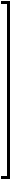 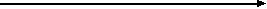 $$$$$$$$$$$$1 ---1,000 ---2,500 ---5,000 ---10,000 ---25,000 ---50,000 ---100,000 ---250,000 ---500,000 ---1,000,000 ---2,500,000 ---$$$$$$$$$$999 2,499 4,999 9,999 24,999 49,99999,999 249,999 499,999 999,9992,499,9994,999,999….….….….….….….….….….….….1  2  3  4  5 6  7  8  9 10 11  12   GVS CodeGVS Code$$$$$$$$$$$$1 ---1,000 ---2,500 ---5,000 ---10,000 ---25,000 ---50,000 ---100,000 ---250,000 ---500,000 ---1,000,000 ---2,500,000 ---$$$$$$$$$$999 2,499 4,999 9,999 24,999 49,99999,999 249,999 499,999 999,9992,499,9994,999,999….….….….….….….….….….….….1  2  3  4  5 6  7  8  9 10 11  12   550550$$$$$$$$$$$$1 ---1,000 ---2,500 ---5,000 ---10,000 ---25,000 ---50,000 ---100,000 ---250,000 ---500,000 ---1,000,000 ---2,500,000 ---$$$$$$$$$$999 2,499 4,999 9,999 24,999 49,99999,999 249,999 499,999 999,9992,499,9994,999,999….….….….….….….….….….….….1  2  3  4  5 6  7  8  9 10 11  12   $5,000,000  and over …………. 5,000,000  and over …………. 5,000,000  and over …………. 5,000,000  and over …………. 13 b.    Does the GVS (gross value of sales) Code in Code Box 550 equal ‘1’ or ‘99’?		   Yes - [Continue.]			   No - [Go to page 9, item 2.] b.    Does the GVS (gross value of sales) Code in Code Box 550 equal ‘1’ or ‘99’?		   Yes - [Continue.]			   No - [Go to page 9, item 2.] b.    Does the GVS (gross value of sales) Code in Code Box 550 equal ‘1’ or ‘99’?		   Yes - [Continue.]			   No - [Go to page 9, item 2.] b.    Does the GVS (gross value of sales) Code in Code Box 550 equal ‘1’ or ‘99’?		   Yes - [Continue.]			   No - [Go to page 9, item 2.] b.    Does the GVS (gross value of sales) Code in Code Box 550 equal ‘1’ or ‘99’?		   Yes - [Continue.]			   No - [Go to page 9, item 2.] b.    Does the GVS (gross value of sales) Code in Code Box 550 equal ‘1’ or ‘99’?		   Yes - [Continue.]			   No - [Go to page 9, item 2.] b.    Does the GVS (gross value of sales) Code in Code Box 550 equal ‘1’ or ‘99’?		   Yes - [Continue.]			   No - [Go to page 9, item 2.] b.    Does the GVS (gross value of sales) Code in Code Box 550 equal ‘1’ or ‘99’?		   Yes - [Continue.]			   No - [Go to page 9, item 2.] b.    Does the GVS (gross value of sales) Code in Code Box 550 equal ‘1’ or ‘99’?		   Yes - [Continue.]			   No - [Go to page 9, item 2.] b.    Does the GVS (gross value of sales) Code in Code Box 550 equal ‘1’ or ‘99’?		   Yes - [Continue.]			   No - [Go to page 9, item 2.] c.    Record all 2015 crops, land uses, and livestock or poultry now on the total acres operated, 		 then go to page 9, item 2.c.    Record all 2015 crops, land uses, and livestock or poultry now on the total acres operated, 		 then go to page 9, item 2.c.    Record all 2015 crops, land uses, and livestock or poultry now on the total acres operated, 		 then go to page 9, item 2.c.    Record all 2015 crops, land uses, and livestock or poultry now on the total acres operated, 		 then go to page 9, item 2.c.    Record all 2015 crops, land uses, and livestock or poultry now on the total acres operated, 		 then go to page 9, item 2.c.    Record all 2015 crops, land uses, and livestock or poultry now on the total acres operated, 		 then go to page 9, item 2.c.    Record all 2015 crops, land uses, and livestock or poultry now on the total acres operated, 		 then go to page 9, item 2.c.    Record all 2015 crops, land uses, and livestock or poultry now on the total acres operated, 		 then go to page 9, item 2.c.    Record all 2015 crops, land uses, and livestock or poultry now on the total acres operated, 		 then go to page 9, item 2.c.    Record all 2015 crops, land uses, and livestock or poultry now on the total acres operated, 		 then go to page 9, item 2.Land UseACRESField Crops Intended For HarvestACRESOther CropsOther CropsACRESCRP/WRP . . . . . . . . . . . . . . . . . . __________________ Cut Christmas Trees Cut Christmas Trees Idle Cropland . . . . . . . . . . . . . . . . __________________ __________________ __________________ Summer Fallow __________________ __________________ __________________ ____________________ __________________ __________________ __________________ LivestockLivestockNUMBERGovernment PaymentsWHOLEDOLLARSFruits/NutsACRESCattle – Dairy . . . . . . . Cattle – Dairy . . . . . . . CRP/WRP Payments . . . . . . . . . __________________ Cattle – Other . . . . . . . Cattle – Other . . . . . . . Other Gov’t Payments . . . . . . . . . __________________ Chickens . . . . . . . . . . Chickens . . . . . . . . . . __________________ Hogs . . . . . . . . . . . . . . Hogs . . . . . . . . . . . . . . Pasture/RangelandCropland Used Only For Pasture ACRES__________________ Horses . . . . . . . . . . . . Horses . . . . . . . . . . . . Pasture/RangelandCropland Used Only For Pasture ACRES__________________ Mules/Burros . . . . . . . Mules/Burros . . . . . . . Pasture/RangelandCropland Used Only For Pasture __________________ __________________ Permanent Pasture . . . . . . . . . . . Vegetables/MelonsACRES__________________ __________________ Woodland Pasture . . . . . . . . . . . __________________ __________________ __________________ __________________ __________________ __________________ AquacultureNUMBER__________________ Office UseOffice UseAcres of Ponds in Use . . . . . . . . TOTAL POINTSTOTAL POINTSFoodsize/Stockers . . . . . . . . . . . . BerriesACRES552552Fingerlings/Broodfish . . . . . . . . . __________________ PASTURE POINTSPASTURE POINTSTrout Eggs . . . . . . . . . . . . . . . . . . __________________ 554554Section 3 - VALUE of SALES (continued)2. 	Of the farm or ranch income reported, which of these categories represents the largestportion of the gross income from this operation? Of the farm or ranch income reported, which of these categories represents the largestportion of the gross income from this operation? CodeCodeCodeCodeCodeCodeCodeCode 	  1 -  Grains, Oilseeds, Dry Beans, and Dry Peas . . . . . . . . . . . . . . . . . . . . . . . .  	  1 -  Grains, Oilseeds, Dry Beans, and Dry Peas . . . . . . . . . . . . . . . . . . . . . . . .  	  1 -  Grains, Oilseeds, Dry Beans, and Dry Peas . . . . . . . . . . . . . . . . . . . . . . . .  	  1 -  Grains, Oilseeds, Dry Beans, and Dry Peas . . . . . . . . . . . . . . . . . . . . . . . .  	  1 -  Grains, Oilseeds, Dry Beans, and Dry Peas . . . . . . . . . . . . . . . . . . . . . . . .  	  1 -  Grains, Oilseeds, Dry Beans, and Dry Peas . . . . . . . . . . . . . . . . . . . . . . . .  	  1 -  Grains, Oilseeds, Dry Beans, and Dry Peas . . . . . . . . . . . . . . . . . . . . . . . .  	  1 -  Grains, Oilseeds, Dry Beans, and Dry Peas . . . . . . . . . . . . . . . . . . . . . . . . 1			(corn, flaxseed, grain silage and forage, grains and oilseeds, popcorn, rice,		 	small grains, sorghum, soybeans, sunflowers, straw, etc.)			(corn, flaxseed, grain silage and forage, grains and oilseeds, popcorn, rice,		 	small grains, sorghum, soybeans, sunflowers, straw, etc.)			(corn, flaxseed, grain silage and forage, grains and oilseeds, popcorn, rice,		 	small grains, sorghum, soybeans, sunflowers, straw, etc.)			(corn, flaxseed, grain silage and forage, grains and oilseeds, popcorn, rice,		 	small grains, sorghum, soybeans, sunflowers, straw, etc.)			(corn, flaxseed, grain silage and forage, grains and oilseeds, popcorn, rice,		 	small grains, sorghum, soybeans, sunflowers, straw, etc.)			(corn, flaxseed, grain silage and forage, grains and oilseeds, popcorn, rice,		 	small grains, sorghum, soybeans, sunflowers, straw, etc.)			(corn, flaxseed, grain silage and forage, grains and oilseeds, popcorn, rice,		 	small grains, sorghum, soybeans, sunflowers, straw, etc.)			(corn, flaxseed, grain silage and forage, grains and oilseeds, popcorn, rice,		 	small grains, sorghum, soybeans, sunflowers, straw, etc.)	  2 -  Tobacco. . . . . . . . . . . . . . . . . . . . . . . . . . . . . . . . . . . . . . . . . . . . . . . . . . . . . 	  2 -  Tobacco. . . . . . . . . . . . . . . . . . . . . . . . . . . . . . . . . . . . . . . . . . . . . . . . . . . . . 	  2 -  Tobacco. . . . . . . . . . . . . . . . . . . . . . . . . . . . . . . . . . . . . . . . . . . . . . . . . . . . . 	  2 -  Tobacco. . . . . . . . . . . . . . . . . . . . . . . . . . . . . . . . . . . . . . . . . . . . . . . . . . . . . 	  2 -  Tobacco. . . . . . . . . . . . . . . . . . . . . . . . . . . . . . . . . . . . . . . . . . . . . . . . . . . . . 	  2 -  Tobacco. . . . . . . . . . . . . . . . . . . . . . . . . . . . . . . . . . . . . . . . . . . . . . . . . . . . . 	  2 -  Tobacco. . . . . . . . . . . . . . . . . . . . . . . . . . . . . . . . . . . . . . . . . . . . . . . . . . . . . 	  2 -  Tobacco. . . . . . . . . . . . . . . . . . . . . . . . . . . . . . . . . . . . . . . . . . . . . . . . . . . . . 2	  3 -  Cotton and Cottonseed. . . . . . . . . . . . . . . . . . . . . . . . . . . . . . . . . . . . . . . . . 	  3 -  Cotton and Cottonseed. . . . . . . . . . . . . . . . . . . . . . . . . . . . . . . . . . . . . . . . . 	  3 -  Cotton and Cottonseed. . . . . . . . . . . . . . . . . . . . . . . . . . . . . . . . . . . . . . . . . 	  3 -  Cotton and Cottonseed. . . . . . . . . . . . . . . . . . . . . . . . . . . . . . . . . . . . . . . . . 	  3 -  Cotton and Cottonseed. . . . . . . . . . . . . . . . . . . . . . . . . . . . . . . . . . . . . . . . . 	  3 -  Cotton and Cottonseed. . . . . . . . . . . . . . . . . . . . . . . . . . . . . . . . . . . . . . . . . 	  3 -  Cotton and Cottonseed. . . . . . . . . . . . . . . . . . . . . . . . . . . . . . . . . . . . . . . . . 	  3 -  Cotton and Cottonseed. . . . . . . . . . . . . . . . . . . . . . . . . . . . . . . . . . . . . . . . . 3	  4 -  Vegetables, Melons, Potatoes and Sweet Potatoes. . . . . . . . . . . . . . . . . . 	  4 -  Vegetables, Melons, Potatoes and Sweet Potatoes. . . . . . . . . . . . . . . . . . 	  4 -  Vegetables, Melons, Potatoes and Sweet Potatoes. . . . . . . . . . . . . . . . . . 	  4 -  Vegetables, Melons, Potatoes and Sweet Potatoes. . . . . . . . . . . . . . . . . . 	  4 -  Vegetables, Melons, Potatoes and Sweet Potatoes. . . . . . . . . . . . . . . . . . 	  4 -  Vegetables, Melons, Potatoes and Sweet Potatoes. . . . . . . . . . . . . . . . . . 	  4 -  Vegetables, Melons, Potatoes and Sweet Potatoes. . . . . . . . . . . . . . . . . . 	  4 -  Vegetables, Melons, Potatoes and Sweet Potatoes. . . . . . . . . . . . . . . . . . 4			(beets, cabbage, cantaloupes, pumpkins, sweet corn,		 	tomatoes, watermelons, vegetable seeds, etc.)			(beets, cabbage, cantaloupes, pumpkins, sweet corn,		 	tomatoes, watermelons, vegetable seeds, etc.)			(beets, cabbage, cantaloupes, pumpkins, sweet corn,		 	tomatoes, watermelons, vegetable seeds, etc.)			(beets, cabbage, cantaloupes, pumpkins, sweet corn,		 	tomatoes, watermelons, vegetable seeds, etc.)			(beets, cabbage, cantaloupes, pumpkins, sweet corn,		 	tomatoes, watermelons, vegetable seeds, etc.)			(beets, cabbage, cantaloupes, pumpkins, sweet corn,		 	tomatoes, watermelons, vegetable seeds, etc.)			(beets, cabbage, cantaloupes, pumpkins, sweet corn,		 	tomatoes, watermelons, vegetable seeds, etc.)			(beets, cabbage, cantaloupes, pumpkins, sweet corn,		 	tomatoes, watermelons, vegetable seeds, etc.)	  5 -  Fruit, Tree Nuts and Berries. . . . . . . . . . . . . . . . . . . . . . . . . . . . . . . . . . . . . 	  5 -  Fruit, Tree Nuts and Berries. . . . . . . . . . . . . . . . . . . . . . . . . . . . . . . . . . . . . 	  5 -  Fruit, Tree Nuts and Berries. . . . . . . . . . . . . . . . . . . . . . . . . . . . . . . . . . . . . 	  5 -  Fruit, Tree Nuts and Berries. . . . . . . . . . . . . . . . . . . . . . . . . . . . . . . . . . . . . 	  5 -  Fruit, Tree Nuts and Berries. . . . . . . . . . . . . . . . . . . . . . . . . . . . . . . . . . . . . 	  5 -  Fruit, Tree Nuts and Berries. . . . . . . . . . . . . . . . . . . . . . . . . . . . . . . . . . . . . 	  5 -  Fruit, Tree Nuts and Berries. . . . . . . . . . . . . . . . . . . . . . . . . . . . . . . . . . . . . 	  5 -  Fruit, Tree Nuts and Berries. . . . . . . . . . . . . . . . . . . . . . . . . . . . . . . . . . . . . 5			(almonds, apples, blueberries, cherries, grapes, hazelnuts, kiwifruit,		 	oranges, pears, pecans, strawberries, walnuts, etc.)			(almonds, apples, blueberries, cherries, grapes, hazelnuts, kiwifruit,		 	oranges, pears, pecans, strawberries, walnuts, etc.)			(almonds, apples, blueberries, cherries, grapes, hazelnuts, kiwifruit,		 	oranges, pears, pecans, strawberries, walnuts, etc.)			(almonds, apples, blueberries, cherries, grapes, hazelnuts, kiwifruit,		 	oranges, pears, pecans, strawberries, walnuts, etc.)			(almonds, apples, blueberries, cherries, grapes, hazelnuts, kiwifruit,		 	oranges, pears, pecans, strawberries, walnuts, etc.)			(almonds, apples, blueberries, cherries, grapes, hazelnuts, kiwifruit,		 	oranges, pears, pecans, strawberries, walnuts, etc.)			(almonds, apples, blueberries, cherries, grapes, hazelnuts, kiwifruit,		 	oranges, pears, pecans, strawberries, walnuts, etc.)			(almonds, apples, blueberries, cherries, grapes, hazelnuts, kiwifruit,		 	oranges, pears, pecans, strawberries, walnuts, etc.)	  6 -  Nursery, Greenhouse, Floriculture and Sod. . . . . . . . . . . . . . . . . . . . . . . . 	  6 -  Nursery, Greenhouse, Floriculture and Sod. . . . . . . . . . . . . . . . . . . . . . . . 	  6 -  Nursery, Greenhouse, Floriculture and Sod. . . . . . . . . . . . . . . . . . . . . . . . 	  6 -  Nursery, Greenhouse, Floriculture and Sod. . . . . . . . . . . . . . . . . . . . . . . . 	  6 -  Nursery, Greenhouse, Floriculture and Sod. . . . . . . . . . . . . . . . . . . . . . . . 	  6 -  Nursery, Greenhouse, Floriculture and Sod. . . . . . . . . . . . . . . . . . . . . . . . 	  6 -  Nursery, Greenhouse, Floriculture and Sod. . . . . . . . . . . . . . . . . . . . . . . . 	  6 -  Nursery, Greenhouse, Floriculture and Sod. . . . . . . . . . . . . . . . . . . . . . . . 6			(bedding plants, bulbs, cut flowers, flower seeds, foliage plants,		 	mushrooms, nursery potted plants, shrubbery, sod, etc.)			(bedding plants, bulbs, cut flowers, flower seeds, foliage plants,		 	mushrooms, nursery potted plants, shrubbery, sod, etc.)			(bedding plants, bulbs, cut flowers, flower seeds, foliage plants,		 	mushrooms, nursery potted plants, shrubbery, sod, etc.)			(bedding plants, bulbs, cut flowers, flower seeds, foliage plants,		 	mushrooms, nursery potted plants, shrubbery, sod, etc.)			(bedding plants, bulbs, cut flowers, flower seeds, foliage plants,		 	mushrooms, nursery potted plants, shrubbery, sod, etc.)			(bedding plants, bulbs, cut flowers, flower seeds, foliage plants,		 	mushrooms, nursery potted plants, shrubbery, sod, etc.)			(bedding plants, bulbs, cut flowers, flower seeds, foliage plants,		 	mushrooms, nursery potted plants, shrubbery, sod, etc.)			(bedding plants, bulbs, cut flowers, flower seeds, foliage plants,		 	mushrooms, nursery potted plants, shrubbery, sod, etc.)	  7 -  Cut Christmas Trees and Short Rotation Woody Crops. . . . . . . . . . . . . . 	  7 -  Cut Christmas Trees and Short Rotation Woody Crops. . . . . . . . . . . . . . 	  7 -  Cut Christmas Trees and Short Rotation Woody Crops. . . . . . . . . . . . . . 	  7 -  Cut Christmas Trees and Short Rotation Woody Crops. . . . . . . . . . . . . . 	  7 -  Cut Christmas Trees and Short Rotation Woody Crops. . . . . . . . . . . . . . 	  7 -  Cut Christmas Trees and Short Rotation Woody Crops. . . . . . . . . . . . . . 	  7 -  Cut Christmas Trees and Short Rotation Woody Crops. . . . . . . . . . . . . . 	  7 -  Cut Christmas Trees and Short Rotation Woody Crops. . . . . . . . . . . . . . 7FARM TYPE CODEFARM TYPE CODE	  8 -  Other Crops and Hay, CRP and Pasture. . . . . . . . . . . . . . . . . . . . . . . . . . . 	  8 -  Other Crops and Hay, CRP and Pasture. . . . . . . . . . . . . . . . . . . . . . . . . . . 	  8 -  Other Crops and Hay, CRP and Pasture. . . . . . . . . . . . . . . . . . . . . . . . . . . 	  8 -  Other Crops and Hay, CRP and Pasture. . . . . . . . . . . . . . . . . . . . . . . . . . . 	  8 -  Other Crops and Hay, CRP and Pasture. . . . . . . . . . . . . . . . . . . . . . . . . . . 	  8 -  Other Crops and Hay, CRP and Pasture. . . . . . . . . . . . . . . . . . . . . . . . . . . 	  8 -  Other Crops and Hay, CRP and Pasture. . . . . . . . . . . . . . . . . . . . . . . . . . . 	  8 -  Other Crops and Hay, CRP and Pasture. . . . . . . . . . . . . . . . . . . . . . . . . . . 8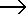 551551			(grass seed, hay and grass silage, hops, maple syrup, mint,		 	peanuts, sugarcane, sugarbeets, CRP, etc.)			(grass seed, hay and grass silage, hops, maple syrup, mint,		 	peanuts, sugarcane, sugarbeets, CRP, etc.)			(grass seed, hay and grass silage, hops, maple syrup, mint,		 	peanuts, sugarcane, sugarbeets, CRP, etc.)			(grass seed, hay and grass silage, hops, maple syrup, mint,		 	peanuts, sugarcane, sugarbeets, CRP, etc.)			(grass seed, hay and grass silage, hops, maple syrup, mint,		 	peanuts, sugarcane, sugarbeets, CRP, etc.)			(grass seed, hay and grass silage, hops, maple syrup, mint,		 	peanuts, sugarcane, sugarbeets, CRP, etc.)			(grass seed, hay and grass silage, hops, maple syrup, mint,		 	peanuts, sugarcane, sugarbeets, CRP, etc.)			(grass seed, hay and grass silage, hops, maple syrup, mint,		 	peanuts, sugarcane, sugarbeets, CRP, etc.)551551	  9 -  Hogs and Pigs. . . . . . . . . . . . . . . . . . . . . . . . . . . . . . . . . . . . . . . . . . . . . . . . 	  9 -  Hogs and Pigs. . . . . . . . . . . . . . . . . . . . . . . . . . . . . . . . . . . . . . . . . . . . . . . . 	  9 -  Hogs and Pigs. . . . . . . . . . . . . . . . . . . . . . . . . . . . . . . . . . . . . . . . . . . . . . . . 	  9 -  Hogs and Pigs. . . . . . . . . . . . . . . . . . . . . . . . . . . . . . . . . . . . . . . . . . . . . . . . 	  9 -  Hogs and Pigs. . . . . . . . . . . . . . . . . . . . . . . . . . . . . . . . . . . . . . . . . . . . . . . . 	  9 -  Hogs and Pigs. . . . . . . . . . . . . . . . . . . . . . . . . . . . . . . . . . . . . . . . . . . . . . . . 	  9 -  Hogs and Pigs. . . . . . . . . . . . . . . . . . . . . . . . . . . . . . . . . . . . . . . . . . . . . . . . 	  9 -  Hogs and Pigs. . . . . . . . . . . . . . . . . . . . . . . . . . . . . . . . . . . . . . . . . . . . . . . . 9	10 - Milk and Other Dairy Products from Cows. . . . . . . . . . . . . . . . . . . . . . . . . . . 	10 - Milk and Other Dairy Products from Cows. . . . . . . . . . . . . . . . . . . . . . . . . . . 	10 - Milk and Other Dairy Products from Cows. . . . . . . . . . . . . . . . . . . . . . . . . . . 	10 - Milk and Other Dairy Products from Cows. . . . . . . . . . . . . . . . . . . . . . . . . . . 	10 - Milk and Other Dairy Products from Cows. . . . . . . . . . . . . . . . . . . . . . . . . . . 	10 - Milk and Other Dairy Products from Cows. . . . . . . . . . . . . . . . . . . . . . . . . . . 	10 - Milk and Other Dairy Products from Cows. . . . . . . . . . . . . . . . . . . . . . . . . . . 	10 - Milk and Other Dairy Products from Cows. . . . . . . . . . . . . . . . . . . . . . . . . . . 10	11 - Cattle and Calves. . . . . . . . . . . . . . . . . . . . . . . . . . . . . . . . . . . . . . . . . . . . . . 	11 - Cattle and Calves. . . . . . . . . . . . . . . . . . . . . . . . . . . . . . . . . . . . . . . . . . . . . . 	11 - Cattle and Calves. . . . . . . . . . . . . . . . . . . . . . . . . . . . . . . . . . . . . . . . . . . . . . 	11 - Cattle and Calves. . . . . . . . . . . . . . . . . . . . . . . . . . . . . . . . . . . . . . . . . . . . . . 	11 - Cattle and Calves. . . . . . . . . . . . . . . . . . . . . . . . . . . . . . . . . . . . . . . . . . . . . . 	11 - Cattle and Calves. . . . . . . . . . . . . . . . . . . . . . . . . . . . . . . . . . . . . . . . . . . . . . 	11 - Cattle and Calves. . . . . . . . . . . . . . . . . . . . . . . . . . . . . . . . . . . . . . . . . . . . . . 	11 - Cattle and Calves. . . . . . . . . . . . . . . . . . . . . . . . . . . . . . . . . . . . . . . . . . . . . . 11			(beef and dairy cattle for breeding stock, fed cattle, beef and dairy cull animals,		 	stockers and feeders, veal calves, etc.)			(beef and dairy cattle for breeding stock, fed cattle, beef and dairy cull animals,		 	stockers and feeders, veal calves, etc.)			(beef and dairy cattle for breeding stock, fed cattle, beef and dairy cull animals,		 	stockers and feeders, veal calves, etc.)			(beef and dairy cattle for breeding stock, fed cattle, beef and dairy cull animals,		 	stockers and feeders, veal calves, etc.)			(beef and dairy cattle for breeding stock, fed cattle, beef and dairy cull animals,		 	stockers and feeders, veal calves, etc.)			(beef and dairy cattle for breeding stock, fed cattle, beef and dairy cull animals,		 	stockers and feeders, veal calves, etc.)			(beef and dairy cattle for breeding stock, fed cattle, beef and dairy cull animals,		 	stockers and feeders, veal calves, etc.)			(beef and dairy cattle for breeding stock, fed cattle, beef and dairy cull animals,		 	stockers and feeders, veal calves, etc.)	12 - Sheep, Goats, and their Products. . . . . . . . . . . . . . . . . . . . . . . . . . . . . . . . . 	12 - Sheep, Goats, and their Products. . . . . . . . . . . . . . . . . . . . . . . . . . . . . . . . . 	12 - Sheep, Goats, and their Products. . . . . . . . . . . . . . . . . . . . . . . . . . . . . . . . . 	12 - Sheep, Goats, and their Products. . . . . . . . . . . . . . . . . . . . . . . . . . . . . . . . . 	12 - Sheep, Goats, and their Products. . . . . . . . . . . . . . . . . . . . . . . . . . . . . . . . . 	12 - Sheep, Goats, and their Products. . . . . . . . . . . . . . . . . . . . . . . . . . . . . . . . . 	12 - Sheep, Goats, and their Products. . . . . . . . . . . . . . . . . . . . . . . . . . . . . . . . . 	12 - Sheep, Goats, and their Products. . . . . . . . . . . . . . . . . . . . . . . . . . . . . . . . . 12			(wool, mohair, milk and cheese)			(wool, mohair, milk and cheese)			(wool, mohair, milk and cheese)			(wool, mohair, milk and cheese)			(wool, mohair, milk and cheese)			(wool, mohair, milk and cheese)			(wool, mohair, milk and cheese)			(wool, mohair, milk and cheese)	13 - Horses, Ponies, and Mules. . . . . . . . . . . . . . . . . . . . . . . . . . . . . . . . . . . . . . 			(burros and donkeys)	13 - Horses, Ponies, and Mules. . . . . . . . . . . . . . . . . . . . . . . . . . . . . . . . . . . . . . 			(burros and donkeys)	13 - Horses, Ponies, and Mules. . . . . . . . . . . . . . . . . . . . . . . . . . . . . . . . . . . . . . 			(burros and donkeys)	13 - Horses, Ponies, and Mules. . . . . . . . . . . . . . . . . . . . . . . . . . . . . . . . . . . . . . 			(burros and donkeys)	13 - Horses, Ponies, and Mules. . . . . . . . . . . . . . . . . . . . . . . . . . . . . . . . . . . . . . 			(burros and donkeys)	13 - Horses, Ponies, and Mules. . . . . . . . . . . . . . . . . . . . . . . . . . . . . . . . . . . . . . 			(burros and donkeys)	13 - Horses, Ponies, and Mules. . . . . . . . . . . . . . . . . . . . . . . . . . . . . . . . . . . . . . 			(burros and donkeys)	13 - Horses, Ponies, and Mules. . . . . . . . . . . . . . . . . . . . . . . . . . . . . . . . . . . . . . 			(burros and donkeys)13	14 - Poultry and Eggs . . . . . . . . . . . . . . . . . . . . . . . . . . . . . . . . . . . . . . . . . . . . . . 	14 - Poultry and Eggs . . . . . . . . . . . . . . . . . . . . . . . . . . . . . . . . . . . . . . . . . . . . . . 	14 - Poultry and Eggs . . . . . . . . . . . . . . . . . . . . . . . . . . . . . . . . . . . . . . . . . . . . . . 	14 - Poultry and Eggs . . . . . . . . . . . . . . . . . . . . . . . . . . . . . . . . . . . . . . . . . . . . . . 	14 - Poultry and Eggs . . . . . . . . . . . . . . . . . . . . . . . . . . . . . . . . . . . . . . . . . . . . . . 	14 - Poultry and Eggs . . . . . . . . . . . . . . . . . . . . . . . . . . . . . . . . . . . . . . . . . . . . . . 	14 - Poultry and Eggs . . . . . . . . . . . . . . . . . . . . . . . . . . . . . . . . . . . . . . . . . . . . . . 	14 - Poultry and Eggs . . . . . . . . . . . . . . . . . . . . . . . . . . . . . . . . . . . . . . . . . . . . . . 14			(broilers, chickens, turkeys, ducks, eggs, emus, geese, hatchlings,		 	ostriches, pigeons, pheasants, quail, poultry products, etc.)			(broilers, chickens, turkeys, ducks, eggs, emus, geese, hatchlings,		 	ostriches, pigeons, pheasants, quail, poultry products, etc.)			(broilers, chickens, turkeys, ducks, eggs, emus, geese, hatchlings,		 	ostriches, pigeons, pheasants, quail, poultry products, etc.)			(broilers, chickens, turkeys, ducks, eggs, emus, geese, hatchlings,		 	ostriches, pigeons, pheasants, quail, poultry products, etc.)			(broilers, chickens, turkeys, ducks, eggs, emus, geese, hatchlings,		 	ostriches, pigeons, pheasants, quail, poultry products, etc.)			(broilers, chickens, turkeys, ducks, eggs, emus, geese, hatchlings,		 	ostriches, pigeons, pheasants, quail, poultry products, etc.)			(broilers, chickens, turkeys, ducks, eggs, emus, geese, hatchlings,		 	ostriches, pigeons, pheasants, quail, poultry products, etc.)			(broilers, chickens, turkeys, ducks, eggs, emus, geese, hatchlings,		 	ostriches, pigeons, pheasants, quail, poultry products, etc.)	15 - Aquaculture . . . . . . . . . . . . . . . . . . . . . . . . . . . . . . . . . . . . . . . . . . . . . . . . . . . . . . . . . . . . . . . 	15 - Aquaculture . . . . . . . . . . . . . . . . . . . . . . . . . . . . . . . . . . . . . . . . . . . . . . . . . . . . . . . . . . . . . . . 	15 - Aquaculture . . . . . . . . . . . . . . . . . . . . . . . . . . . . . . . . . . . . . . . . . . . . . . . . . . . . . . . . . . . . . . . 	15 - Aquaculture . . . . . . . . . . . . . . . . . . . . . . . . . . . . . . . . . . . . . . . . . . . . . . . . . . . . . . . . . . . . . . . 	15 - Aquaculture . . . . . . . . . . . . . . . . . . . . . . . . . . . . . . . . . . . . . . . . . . . . . . . . . . . . . . . . . . . . . . . 	15 - Aquaculture . . . . . . . . . . . . . . . . . . . . . . . . . . . . . . . . . . . . . . . . . . . . . . . . . . . . . . . . . . . . . . . 	15 - Aquaculture . . . . . . . . . . . . . . . . . . . . . . . . . . . . . . . . . . . . . . . . . . . . . . . . . . . . . . . . . . . . . . . 	15 - Aquaculture . . . . . . . . . . . . . . . . . . . . . . . . . . . . . . . . . . . . . . . . . . . . . . . . . . . . . . . . . . . . . . . 15			(catfish, trout, ornamental and other fish, mollusks, crustaceans, etc.)			(catfish, trout, ornamental and other fish, mollusks, crustaceans, etc.)			(catfish, trout, ornamental and other fish, mollusks, crustaceans, etc.)			(catfish, trout, ornamental and other fish, mollusks, crustaceans, etc.)			(catfish, trout, ornamental and other fish, mollusks, crustaceans, etc.)			(catfish, trout, ornamental and other fish, mollusks, crustaceans, etc.)			(catfish, trout, ornamental and other fish, mollusks, crustaceans, etc.)			(catfish, trout, ornamental and other fish, mollusks, crustaceans, etc.)	16 - Other Animals and Other Animal Products . . . . . . . . . . . . . . . . . . . . . . . . . 	16 - Other Animals and Other Animal Products . . . . . . . . . . . . . . . . . . . . . . . . . 	16 - Other Animals and Other Animal Products . . . . . . . . . . . . . . . . . . . . . . . . . 	16 - Other Animals and Other Animal Products . . . . . . . . . . . . . . . . . . . . . . . . . 	16 - Other Animals and Other Animal Products . . . . . . . . . . . . . . . . . . . . . . . . . 	16 - Other Animals and Other Animal Products . . . . . . . . . . . . . . . . . . . . . . . . . 	16 - Other Animals and Other Animal Products . . . . . . . . . . . . . . . . . . . . . . . . . 	16 - Other Animals and Other Animal Products . . . . . . . . . . . . . . . . . . . . . . . . . 16			(bees, honey, rabbits, fur-bearing animals, semen, manure, 			other animal specialties, etc.)			(bees, honey, rabbits, fur-bearing animals, semen, manure, 			other animal specialties, etc.)			(bees, honey, rabbits, fur-bearing animals, semen, manure, 			other animal specialties, etc.)			(bees, honey, rabbits, fur-bearing animals, semen, manure, 			other animal specialties, etc.)			(bees, honey, rabbits, fur-bearing animals, semen, manure, 			other animal specialties, etc.)			(bees, honey, rabbits, fur-bearing animals, semen, manure, 			other animal specialties, etc.)			(bees, honey, rabbits, fur-bearing animals, semen, manure, 			other animal specialties, etc.)			(bees, honey, rabbits, fur-bearing animals, semen, manure, 			other animal specialties, etc.)Section 4 -  OTHER AGRICULTURAL LABOR INFORMATION     Section 4 -  OTHER AGRICULTURAL LABOR INFORMATION     Section 4 -  OTHER AGRICULTURAL LABOR INFORMATION     NUMBER OF WORKERS1.	During 2015, what was or will be the largest number of hired workers, including paid family members, on the payroll on any one day?. . . . . . . . . . . . . . . . . . . . . . . . . . . . . . . . . . . . . . . . . . . . . . . . . . . . . . . . . 1.	During 2015, what was or will be the largest number of hired workers, including paid family members, on the payroll on any one day?. . . . . . . . . . . . . . . . . . . . . . . . . . . . . . . . . . . . . . . . . . . . . . . . . . . . . . . . . 1.	During 2015, what was or will be the largest number of hired workers, including paid family members, on the payroll on any one day?. . . . . . . . . . . . . . . . . . . . . . . . . . . . . . . . . . . . . . . . . . . . . . . . . . . . . . . . . 277CODE2 Don’t Know - [Enter code 2.]3 None - [Enter code 3.]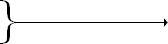 2782.	During 2015, did or will this operation have any H-2A Temporary Agricultural Workers on the payroll?2.	During 2015, did or will this operation have any H-2A Temporary Agricultural Workers on the payroll?2.	During 2015, did or will this operation have any H-2A Temporary Agricultural Workers on the payroll?CODE1 Yes - [Enter code 1.]2 Don't Know - [Enter code 2.]3 No - [Enter code 3.]1 Yes - [Enter code 1.]2 Don't Know - [Enter code 2.]3 No - [Enter code 3.]279[Skip page 11, go to back page, item 1, and continue.][Skip page 11, go to back page, item 1, and continue.][Skip page 11, go to back page, item 1, and continue.]Section 5 - CHANGE IN OPERATOR 	Complete this section only if you answered “NO” for all questions in item 2 on the face page.  1.	Has the operation named on the label been sold, rented or turned over to someone else?1 Yes - [Go to item 2]	   3 No - [Continue → ]1 Yes - [Go to item 2]	   3 No - [Continue → ]1 Yes - [Go to item 2]	   3 No - [Continue → ]1 Yes - [Go to item 2]	   3 No - [Continue → ]1 Yes - [Go to item 2]	   3 No - [Continue → ]a.Will the land be used for any agricultural purpose by you (the operator), or anyone else in the next year (including growing crops or raising livestock)?a.Will the land be used for any agricultural purpose by you (the operator), or anyone else in the next year (including growing crops or raising livestock)?1  Yes		2  Don’t Know		3  NoRegardless of answer to above, write a note to explain the situation, then go to back page, item 1.2. 	Please provide the following information for the operation that has taken over the land:Operation Name: _______________________________________________________________________________ Operator Name: ________________________________________________________________________________ Address: ________________________________________  Phone: (________) - _________________________ City: ______________________________________________________  State:  __________  ZIP:  _________ 3.	Was this new operation, reported in item 2, in business before June 1, 2015?1  Yes - [Go to back page, item 1.]3  No - [Continue.]4.	Is this new operation managed?1   Yes - [Go to back page, item 1.]3   No - [Continue.] 5.	Were any individuals associated with the new operation, reported in item 2 above, operating land individually before June 1, 2015?1   Yes - [Go to back page, item 1.]3   No - [Go to back page, item 1.]Section 6 - CONCLUSION1. 	Do you (the operator named on the label) make any day - to - day decisions for ANOTHER farm or ranch?a.	1Yes - What is the name of this other 
		   operation? . . . . . . . . . . . . . . . . . . . . Operation Name:    ________________________________________Operation Name:    ________________________________________Operation Name:    ________________________________________Operation Name:    ________________________________________	3 No - [Go to item 2 below.]Address:   __________________________________________Address:   __________________________________________Address:   __________________________________________Address:   __________________________________________City: ____________________State:____ State:____  ZIP:  ______Phone:  (______) ____________________Phone:  (______) ____________________[ENUMERATOR NOTE:  IF ADDITIONAL OPERATION IS INDIVIDUAL OR PARTNERSHIP, complete a separate questionnaire for the additional operation.][ENUMERATOR NOTE:  IF ADDITIONAL OPERATION IS INDIVIDUAL OR PARTNERSHIP, complete a separate questionnaire for the additional operation.][ENUMERATOR NOTE:  IF ADDITIONAL OPERATION IS INDIVIDUAL OR PARTNERSHIP, complete a separate questionnaire for the additional operation.][ENUMERATOR NOTE:  IF ADDITIONAL OPERATION IS INDIVIDUAL OR PARTNERSHIP, complete a separate questionnaire for the additional operation.][ENUMERATOR NOTE:  IF ADDITIONAL OPERATION IS INDIVIDUAL OR PARTNERSHIP, complete a separate questionnaire for the additional operation.]b.	Was this additional operation in business before June 1, 2015?1   Yes – [Continue.]		3  No – [Continue.]COMMENTS:COMMENTS:COMMENTS:2.	SURVEY RESULTS: To receive the complete results of this survey on the release date, go to www.nass.usda.gov/results/.2.	SURVEY RESULTS: To receive the complete results of this survey on the release date, go to www.nass.usda.gov/results/.2.	SURVEY RESULTS: To receive the complete results of this survey on the release date, go to www.nass.usda.gov/results/.Would you rather have a brief summary mailed to you at a later date?1  Yes	3 No9990Respondent Name:  						Respondent Name:  						Respondent Name:  						Respondent Name:  						Respondent Name:  						9911 Phone: (_____)  _____-- __________9911 Phone: (_____)  _____-- __________9911 Phone: (_____)  _____-- __________9911 Phone: (_____)  _____-- __________9911 Phone: (_____)  _____-- __________9911 Phone: (_____)  _____-- __________9910          MM        DD        YYDate:        __ __    __ __    __ __9910          MM        DD        YYDate:        __ __    __ __    __ __9910          MM        DD        YYDate:        __ __    __ __    __ __9910          MM        DD        YYDate:        __ __    __ __    __ __9910          MM        DD        YYDate:        __ __    __ __    __ __This completes the survey. Thank you for your help.This completes the survey. Thank you for your help.This completes the survey. Thank you for your help.This completes the survey. Thank you for your help.This completes the survey. Thank you for your help.This completes the survey. Thank you for your help.This completes the survey. Thank you for your help.This completes the survey. Thank you for your help.This completes the survey. Thank you for your help.This completes the survey. Thank you for your help.This completes the survey. Thank you for your help.This completes the survey. Thank you for your help.This completes the survey. Thank you for your help.This completes the survey. Thank you for your help.This completes the survey. Thank you for your help.This completes the survey. Thank you for your help.Office Use OnlyOffice Use OnlyOffice Use OnlyOffice Use OnlyOffice Use OnlyOffice Use OnlyOffice Use OnlyOffice Use OnlyOffice Use OnlyOffice Use OnlyOffice Use OnlyOffice Use OnlyOffice Use OnlyOffice Use OnlyOffice Use OnlyOffice Use OnlyResponseResponseRespondentRespondentModeModeModeEnum.Eval.ChangeOffice Use for POIDOffice Use for POIDOffice Use for POIDOffice Use for POIDOffice Use for POIDOffice Use for POID1-Comp2-R3-Inac4-Office Hold5-R – Est6-Inac – Est7-Off Hold – Est99011-Op/Mgr2-Sp3-Acct/Bkpr4-Partner9-Oth99021-Mail2-Tel3-Face-to-Face4-CATI5-Web6-e-mail7-Fax8-CAPI19-Other1-Mail2-Tel3-Face-to-Face4-CATI5-Web6-e-mail7-Fax8-CAPI19-Other99039998990099859989 
	 __  __  __  -  __  __  __  -  __  __  __9989 
	 __  __  __  -  __  __  __  -  __  __  __9989 
	 __  __  __  -  __  __  __  -  __  __  __9989 
	 __  __  __  -  __  __  __  -  __  __  __9989 
	 __  __  __  -  __  __  __  -  __  __  __9989 
	 __  __  __  -  __  __  __  -  __  __  __1-Comp2-R3-Inac4-Office Hold5-R – Est6-Inac – Est7-Off Hold – Est99011-Op/Mgr2-Sp3-Acct/Bkpr4-Partner9-Oth99021-Mail2-Tel3-Face-to-Face4-CATI5-Web6-e-mail7-Fax8-CAPI19-Other1-Mail2-Tel3-Face-to-Face4-CATI5-Web6-e-mail7-Fax8-CAPI19-Other99039998990099851-Comp2-R3-Inac4-Office Hold5-R – Est6-Inac – Est7-Off Hold – Est99011-Op/Mgr2-Sp3-Acct/Bkpr4-Partner9-Oth99021-Mail2-Tel3-Face-to-Face4-CATI5-Web6-e-mail7-Fax8-CAPI19-Other1-Mail2-Tel3-Face-to-Face4-CATI5-Web6-e-mail7-Fax8-CAPI19-Other9903999899009985Optional UseOptional UseOptional UseOptional UseOptional UseOptional Use1-Comp2-R3-Inac4-Office Hold5-R – Est6-Inac – Est7-Off Hold – Est99011-Op/Mgr2-Sp3-Acct/Bkpr4-Partner9-Oth99021-Mail2-Tel3-Face-to-Face4-CATI5-Web6-e-mail7-Fax8-CAPI19-Other1-Mail2-Tel3-Face-to-Face4-CATI5-Web6-e-mail7-Fax8-CAPI19-Other9903999899009985990799079908990699069916S/E NameS/E NameS/E NameS/E NameS/E NameS/E NameS/E Name